Общие положение1.1 Настоящее Положение регулирует деятельность структурного подразделения «Детский сад» МБОУ «Ярская СОШ» (далее учреждение) в части приема детей на обучение по образовательным программам дошкольного образования  в МБОУ «Ярская СОШ» (далее  учреждение).1.2. Учреждение при приеме детей в структурное подразделение «Детский сад» руководствуется Федеральным законом от 29.12.2012 № 273-ФЗ "Об образовании в Российской Федерации", приказом Министерства просвещения Российской Федерации от 15.05.2020 № 236 «Об утверждении Порядка приема на обучение по образовательным программам дошкольного образования», административным регламентом предоставления муниципальной услуги «Приём заявлений, постановка на учёт и зачисление детей в образовательные организации, реализующие основную образовательную программу дошкольного образования (детские сады)», утверждённым постановлением администрации муниципального района «Новооскольский район» от 05 августа 2014 года № 1014.Правила приема на обучение в образовательную организацию обеспечивают прием всех граждан, имеющих право на получение дошкольного образования и проживающих на территории,  за которой закреплена образовательная организация МБОУ «Ярская СОШ» .2.Порядок комплектования структурное подразделение «Детский сад»2.1. Все группы комплектуются в соответствии с Уставом МБОУ «Ярская СОШ» и путевками (направлениями), выданными Управлением образования администрации Новооскольского городского округа.2.2. Детей в учреждение направляет Управление образования администрации Новооскольского городского округа.2.3. Путевка (направление) на ребенка в Учреждение имеет номер, сведения о ребенке и является документом строгой отчетности.2.4. Комплектование проводится ежегодно с  01 июня по 01 сентября, в остальное время проводится доукомплектование структурного подразделения «Детский сад»3.Порядок приема детей в организацию3.1. В организацию принимаются дети в возрасте от 1,5 года до 7 лет.3.2. Прием детей в Учреждение осуществляется  ежегодно на основании путевки (направления), выданной Управлением образования администрации Новооскольского городского округа.3.3. Путевка (направление) в Учреждение  аннулируется в случае, если ребенок не поступил в организацию без уважительной причины в течение 10 дней с момента получения путевки (направления).3.4. Заявление о приеме в образовательную организацию представляется на бумажном носителе (Приложение1).В заявлении для приема родителями (законными представителями) ребенка указываются следующие сведения:а) фамилия, имя, отчество (последнее - при наличии) ребенка;6) дата рождения ребенка;в) реквизиты свидетельства о рождении ребенка;г) адрес места жительства (места пребывания, места фактического проживания) ребенка;д) фамилия, имя, отчество (последнее – при наличии)	родителей (законных представителей) ребенка;е) реквизиты документа, удостоверяющего личность родителя (законного представителя) ребенка;ж) реквизиты документа, подтверждающего установление опеки (при наличии);з) адрес электронной почты, номер телефона (при наличии) родителей (законных представителей) ребенка;и) о выборе языка образования, родного языка из числа языков народов Российской Федерации, в том числе русского языка как родного языка; к) о потребности в обучении ребенка по адаптированной образовательной программе дошкольного образования и (или) в создании специальных условий для организации обучения и воспитания ребенка-инвалида в соответствии с индивидуальной программой реабилитации инвалида (при         наличии);л) о направленности дошкольной группы;м) о необходимом режиме пребывания ребенка; н) о желаемой дате приема на обучение.3.5. При наличии у ребенка братьев и (или) сестер, проживающих в одной с ним семье и имеющих общее с ним место жительства, обучающихся в государственной или муниципальной образовательной организации, выбранной родителем (законным представителем) для приема ребенка, его родители (законные представители) дополнительно в заявлении для направления указывают фамилию(-ии), имя (имена), отчество(-а) (последнее - при наличии) братьев и (или) сестер.3.6. Прием в образовательную организацию осуществляется в течение всего календарного года при наличии свободных мест.3.7. При приеме ребенка в Учреждение руководитель обязан ознакомить родителей (законных представителей) со следующими документами:уставом Учреждение;лицензией на ведение образовательной деятельности;свидетельством о государственной аккредитации Учреждение и другими документами, регламентирующими организацию образовательного процесса.;образовательной программой, реализуемой Учреждением.Факт ознакомления родителя (законного представителя) ребенка с данными документами фиксируется в заявлении о приеме и заверяется личной подписью родителя (законного представителя) ребенка. Подписью родителя (законного представителя) ребенка фиксируется также согласие на обработку персональных данных ребенка, согласие на фото и видеосъѐмку ребѐнка и дальнейшего использования фотографических снимков и видео материала.3.8. Муниципальные (государственные) образовательные организации размещают на информационном стенде образовательной организации и на официальном сайте образовательной организации распорядительный акт органа местного самоуправления муниципального района, городского округа (в городах федерального значения - акт органа, определенного законами этих субъектов Российской Федерации) о закреплении образовательных организаций за конкретными территориями муниципального района, городского округа, издаваемый не позднее 1 апреля текущего года (далее - распорядительный акт о закрепленной территории).Факт ознакомления родителей (законных представителей) ребенка, в том числе через официальный сайт образовательной организации, с указанными документами фиксируется в заявлении о приеме в образовательную организацию и заверяется личной подписью родителей (законных представителей) ребенка.3.9. Прием в образовательную организацию осуществляется в течение всего календарного года при наличии свободных мест.3.10. При  приёме в образовательную организацию родители (законные представители) ребенка предъявляют следующие документы:документ, удостоверяющий личность родителя (законного представителя) ребенка, либо документ, удостоверяющий личность иностранного гражданина или лица без гражданства в Российской Федерации в соответствии со статьей 10 Федерального закона от 25 июля 2002 г. N 115-ФЗ "О правовом положении иностранных граждан в Российской Федерации" (Собрание законодательства Российской Федерации, 2002, N 30, ст. 3032);свидетельство о рождении ребенка или для иностранных граждан и лиц без гражданствадокумент(-ы), удостоверяющий(е) личность ребенка и подтверждающий(е) законность представления прав ребенка;документ, подтверждающий установление опеки (при необходимости);свидетельство о регистрации ребенка по месту жительства или по месту пребывания на закрепленной территории или документ, содержащий сведения о месте пребывания, месте фактического проживания ребенка;документ психолого-медико-педагогической комиссии (при необходимости);документ, подтверждающий потребность в обучении в группе оздоровительной направленности (при необходимости).Родители (законные представители) ребенка, являющиеся иностранными гражданами или лицами без гражданства, дополнительно предъявляют документ, подтверждающий право заявителя на пребывание в Российской Федерации. Иностранные граждане и лица без гражданства все документы представляют на русском языке или вместе с заверенным переводом на русский язык.3.11. Дети с ограниченными возможностями здоровья принимаются на обучение по адаптированной образовательной программе дошкольного образования только с согласия родителей (законных представителей) ребенка и на основании рекомендаций психолого-медико-педагогической комиссии.3.12. Заявление о приеме в образовательную организацию и копии документов регистрируются  уполномоченным должностным лицом, ответственным за прием документов, в журнале приема заявлений о приеме в образовательную организацию. После регистрации родителю (законному представителю) ребенка выдается документ, заверенный подписью должностного лица образовательной организации, ответственного за прием документов, содержащий индивидуальный номер заявления и перечень представленных при приеме документов.3.13. После приема документов образовательная организация заключает договор об образовании по образовательным программам дошкольного образования с родителями (законными представителями) ребёнка.3.14. Руководитель образовательной организации издает распорядительный акт о зачислении ребенка в образовательную организацию (далее - распорядительный акт) в течение трех рабочих дней после заключения договора. Распорядительный акт в трехдневный срок после издания размещается на информационном стенде образовательной организации. На официальном сайте образовательной организации в сети Интернет размещаются реквизиты распорядительного акта, наименование возрастной группы, число детей, зачисленных в указанную возрастную группу.3.15. После заключения договора между Учреждением и родителями (законными представителями) на ребенка формируется личное дело, в котором хранятся все предоставленные родителями (законными представителями) ребенка следующие документы: путевка - направление ребёнка в образовательную организациюзаявление о приеме ребенка в Учреждение;договор между Учреждением и родителями (законными представителями) ребенка; документ психолого-медико-педагогической комиссии (при необходимости)копия свидетельства о рождении ребенка;копия документа, предоставляющего льготу по родительской плате за содержание ребенка в Учреждении;документ, удостоверяющий личность родителя (законного представителя) ребенка.3.16. Зачисление ребенка в Учреждение осуществляется с момента издания приказа о зачислении.3.17. После зачисления ребѐнка в Учреждение сведения о ребѐнке и родителях (законных представителях) заносятся в Книгу учѐта движения детей                                                                                 Приложение 1Директору МБОУ «Ярская СОШ»								Величко Зое Петровне(Ф.И.О. родителя (законного представителя))Заявление №____ от «___» ______________ 20___г.o приёме ребёнка в дошкольную образовательную организациюПрошу принять моего ребёнка(фамилия, имя, отчество ребёнка)в дошкольную группу структурного подразделения МБОУ «Ярская СОШ»  с «	»	__________20      года.Сведения о ребёнке:Дата рождения: «____» ________________ 20___  г. место рождения 		__________________Реквизиты свидетельства о рождении ребенка: серия	№	 Адрес места жительства ребенка (индекс)  		 Сведения о родителях (законных представителях) ребёнка:Мама:Ф.И.О.Реквизиты документа, удостоверяющего личность родителя (законного представителя) ребенка: 	Адрес	электронной	почты,	номер	телефона	(при	наличии)	родителей (законных представителей) ребенка 							Папа:  	Ф.И.О.Реквизиты документа, удостоверяющего личность родителя (законного представителя) ребенка: 	Адрес электронной почты, номер телефона (при наличии) родителей (законныхпредставителей) ребенка 	Реквизиты документа, подтверждающего установление опеки (при наличии) 	Сведения о выборе языка образования, родного языка из числа языков народов Российской Федерации, в том числе русского языка как родного языка:да;нет;язык народов РФ    Сведения о потребности в обучении ребенка:по Образовательной программе дошкольного образования по Адаптированной образовательной программе дошкольного образования (ОНР)	и (или) в создании специальных условий для организации обучения и воспитания ребенка-инвалида в соответствии с индивидуальной программой реабилитации инвалида (при наличии)Сведения о направленности дошкольной группы:общеразвивающая направленность;компенсирующая направленность; (ОНР)Сведения о необходимом режиме пребывания ребенка:10,5 часовое пребывание;Иной режим пребывания.С уставом, лицензией на право ведения образовательной деятельности, локальными актами структурного подразделения «Детский сад» МБОУ «Ярская СОШ», образовательными программами,  положением о предоставлении льгот, и другими документа, регламентирующими  организацию и осуществление образовательной деятельности, правами и обязанностями воспитанников ознакомлен(а) .«____» _____________ 20____г.              ______________ / _____________                                                    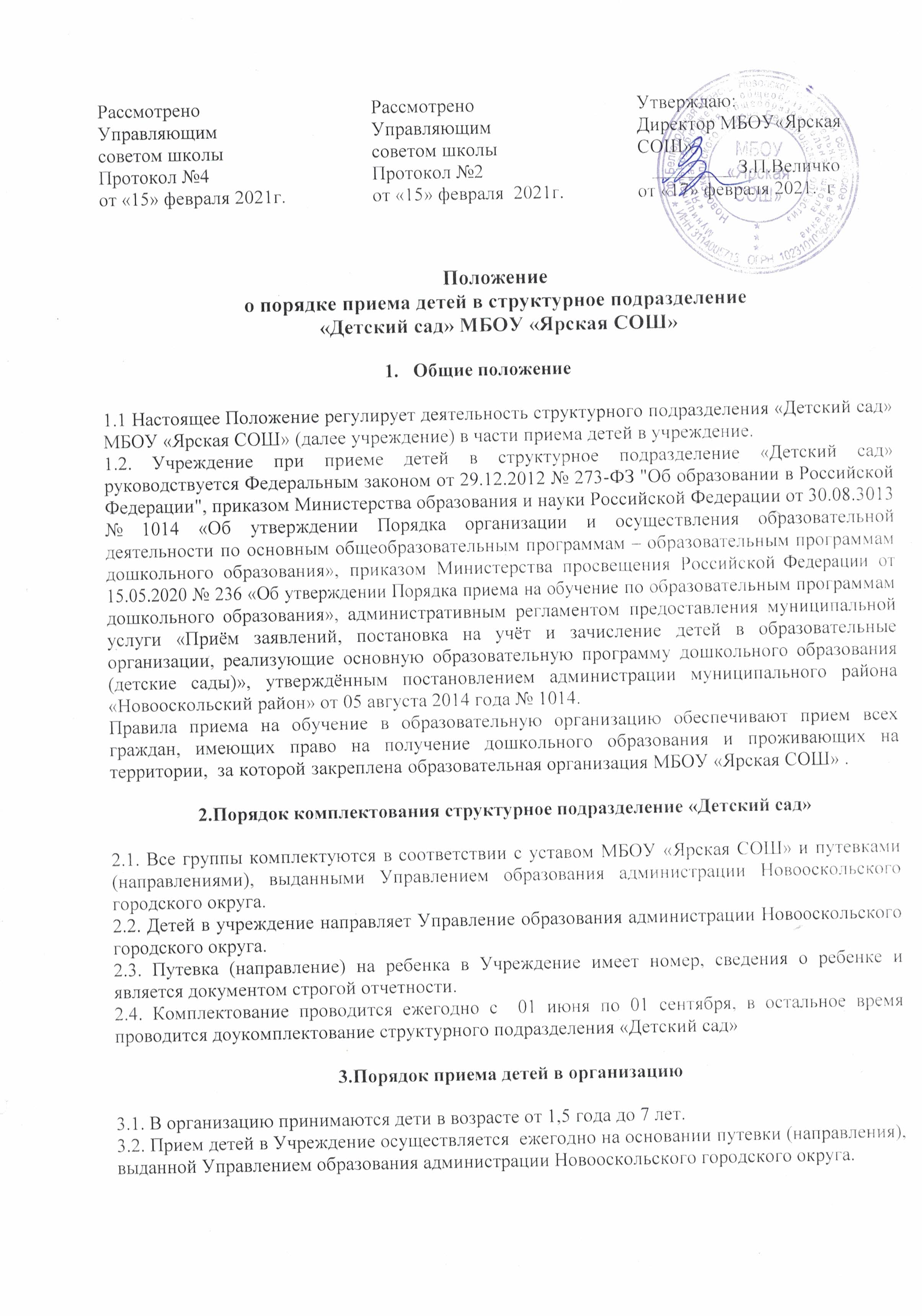 